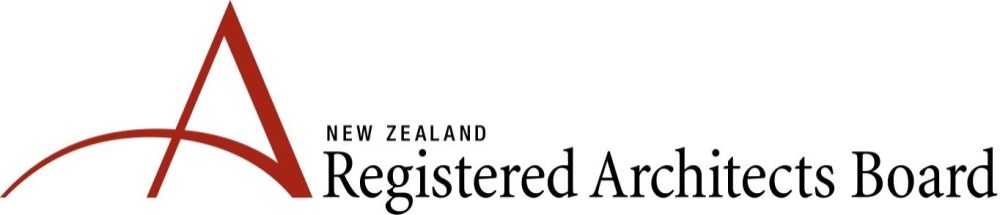 Competence Concern FormThis form is to be used by persons advising the NZRAB that they have a concern about an individual architect’s competence.This is different from laying a complaint.Where a competence concern is raised in this way, the NZRAB will consider the matter and, if warranted, review the architect’s registration.Please note that you may be contacted by NZRAB for further information.In addition, the architect will see the correspondence, including this form. Your name will NOT be redacted.You will be advised in writing of the outcome.Signed:Date:Please send this Competence Concern Form and attached material as a pdf to info@nzrab.org.nz or post to NZRAB, PO Box 11106, Wellington 6142.For more information call 04 471 1336.NZRAB useDate received:1 Your name2 Your contact detailsPostal address:Email:Landline:Mobile:3 Name of the Registered Architect you have competence concerns about
You can check whether a person is a Registered Architect at https://www.nzrab.org.nz/Search/- 4 Reasons for concern: Please set out what happened (this box will expand to accommodate whatever you write or you may attach a separate document).- 5 List and attach any documents you consider relevant12345678910